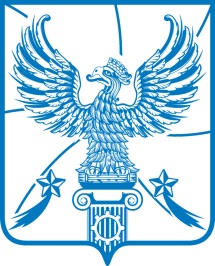 СОВЕТ  ДЕПУТАТОВМУНИЦИПАЛЬНОГО ОБРАЗОВАНИЯГОРОДСКОЙ ОКРУГ ЛЮБЕРЦЫ
МОСКОВСКОЙ ОБЛАСТИРЕШЕНИЕ31.05.2024                                                                                              № 158/24г. ЛюберцыО внесении изменений в Решение Совета депутатов муниципального образования городской округ Люберцы Московской области от 27.12.2023 № 130/20 «Об установлении базовой ставки арендной платы и платы за коммерческий наем жилых помещений муниципальной собственности муниципального образования городской округ ЛюберцыМосковской области на 2024 год»В соответствии с Жилищным кодексом Российской Федерации, Гражданским кодексом Российской Федерации, Федеральным законом 
от 06.10.2003 № 131-ФЗ «Об общих принципах организации местного самоуправления в Российской Федерации», Уставом городского округа Люберцы Московской области, Совет депутатов муниципального образования городской округ Люберцы Московской области решил:1. Внести следующие изменения в Решение Совета депутатов муниципального образования городской округ Люберцы Московской области 
от 27.12.2023 № 130/20 «Об установлении базовой ставки арендной платы и платы за коммерческий наем жилых помещений муниципальной собственности муниципального образования городской округ Люберцы Московской области 
на 2024 год» (далее - Решение):1.1. По тексту пункта 1 Решения слова «1884 рубля в год» заменить словами «2500 рублей в год».1.2. Пункт 3 Решения изложить в следующей редакции: «3. Настоящее Решение вступает в силу с 01.07.2024.».2. Контроль за исполнением настоящего Решения возложить на постоянную депутатскую комиссию по вопросам бюджета, экономике, экономической и финансовой политике (Крестинин Д.А.).Глава городского округа                                                                           В.М. Волков Председатель Совета депутатов                                                              В.П. Ружицкий 